ZL15  Příloha č. 1  Cenová kalkulaceZL15  Příloha č. 1  Cenová kalkulaceZL15  Příloha č. 1  Cenová kalkulaceZL15  Příloha č. 1  Cenová kalkulaceZL15  Příloha č. 1  Cenová kalkulaceZL15  Příloha č. 1  Cenová kalkulaceZL15  Příloha č. 1  Cenová kalkulaceZměna způsobu opravy vnitnřích omítek a materiálového řešeníZměna způsobu opravy vnitnřích omítek a materiálového řešeníZměna způsobu opravy vnitnřích omítek a materiálového řešeníZměna způsobu opravy vnitnřích omítek a materiálového řešeníZměna způsobu opravy vnitnřích omítek a materiálového řešeníZměna způsobu opravy vnitnřích omítek a materiálového řešeníZměna způsobu opravy vnitnřích omítek a materiálového řešení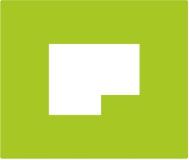 MBQ s.r.o.MBQ s.r.o.MBQ s.r.o.MBQ s.r.o.MBQ s.r.o.MBQ s.r.o.Pobřežní 249/46Pobřežní 249/46Pobřežní 249/46Pobřežní 249/46Pobřežní 249/46Pobřežní 249/46186 00  Praha 8186 00  Praha 8186 00  Praha 8186 00  Praha 8186 00  Praha 8186 00  Praha 8IČ: 24247677IČ: 24247677IČ: 24247677IČ: 24247677IČ: 24247677IČ: 24247677ČKódZkrácený popis / VariantaMJMnožstvíCena/MJRozměry(Kč)CelkemVznik cenyStav.úprava s nástavbou a přístavbou Bílý pavilonXXXXXX1Odpočet-      XXXXXXX 61Úprava povrchů vnitřní-      XXXXXXX 292978013141R00Otlučení omítek vnitřních stěn v rozsahu do 30 % -dle pozn.06m22 204,861XXXXXXXXXXXSoD119612421615R00Omítka vnitřní zdiva, MVC, hrubá zatřená -pod obkladym2122,108XXXXXXXXXXXSoD122612421331R00Oprava vápen.omítek stěn do 30 % pl. - štukovýchm22 210,455XXXXXXXXXXXSoD123612421331R00Oprava vápen.omítek stěn do 30 % pl. - štukových -ostěním2177,332XXXXXXXXXXXSoD124612425931RT2Omítka vápenná vnitřního ostění - štuková, s použitím suché maltové směsim247,438XXXXXXXXXXXSoD125612451081R00Zatření spár vnitřního zdiva z tvárnic nebo desekm252,760XXXXXXXXXXXSoD126612472181R00Omítka stěn vnitřní, jádro míchané, štuk ze suché směsim2921,190XXXXXXXXXXXSoD127612474410R00Omítka stěn vnitřní tenkovrstvá vápenná - štukm21 623,127XXXXXXXXXXXSoD128612474410R00Omítka stěn vnitřní tenkovrstvá vápenná - štuk -ostěním2124,132XXXXXXXXXXSoD2Přípočet        XXXXXX 97Prorážení otvorů a ostatní bourací práce        XXXXXXX 294978013191R00Otlučení omítek vnitřních stěn v rozsahu do 100 % -dle pozn.06m22 462,000XXXXXXXXXXSoD6Úpravy povrchů, podlahy a osazování výplní       XXXXX 612131101Cementový postřik vnitřních stěn nanášený celoplošně ručněm2492,400XXXXXXXXXXURS I/2024 - 7,25%XXXXXXXXXPoložka v množství 20% celkové plochy z důvodu nutné vyrovnávky stávajícího zdiva, 20% z 2462 m2 = 492,4Položka v množství 20% celkové plochy z důvodu nutné vyrovnávky stávajícího zdiva, 20% z 2462 m2 = 492,4Položka v množství 20% celkové plochy z důvodu nutné vyrovnávky stávajícího zdiva, 20% z 2462 m2 = 492,4612341321Sádrová nebo vápenosádrová omítka hladká jednovrstvá vnitřních stěn nanášená strojněm22 462,000XXXXXXXXXXURS I/2024 - 7,25%XXXXXXXXXTloušťka nové omítky do 10 mm612341391Příplatek k sádrové omítce vnitřních stěn za každých dalších 5 mm tloušťky strojněm24 924,000XXXXXXXXXXURS I/2024 - 7,25%XXXXXXXXXXPříplatek za každách dalších 5 mm, počítáno s celkovou tloušťkou 20 mm, výměra tak 2x2462 = 4924 m2